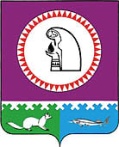 Об утверждении антинаркотическогоплана сельского поселения Малый АтлымВ соответствии с Указом Президента РФ № 690 от 09.06.2010г. «Об утверждении Стратегии государственной антинаркотической политики Российской Федерации до 2020года», Федеральным законом № 131-ФЗ «Об общих принципах организации местного самоуправления в Российской Федерации», Уставом сельского поселения Малый Атлым:Утвердить антинаркотический план сельского поселения Малый Атлым на 2017 год согласно приложению.Обнародовать  постановление путем размещения на информационных стендах взданиях администрации сельского поселения Малый Атлым и на официальном сайте сельского поселения Малый Атлым.Контроль за выполнением данного постановления возложить на главного специалиста по работе с детьми и молодежью Сысуевой И.Ю.Глава сельского поселения Малый Атлым                          С.В.ДейнекоПриложение к постановлениюот 23.12.2016 № 360Антинаркотический  план сельского поселения Малый АтлымАДМИНИСТРАЦИЯ СЕЛЬСКОГО ПОСЕЛЕНИЯ МАЛЫЙ АТЛЫМОктябрьского района Ханты – Мансийского автономного округа - ЮгрыПОСТАНОВЛЕНИЕ «23»декабря2016 г.№360с. Малый Атлымс. Малый Атлымс. Малый Атлымс. Малый Атлымс. Малый Атлымс. Малый Атлымс. Малый Атлымс. Малый Атлымс. Малый Атлымс. Малый Атлымс. Малый Атлым№№п/псодержаниеответственныйисполнительсрокипроведения1.Осуществление контроля  за  реализацией данного  антинаркотического планаЗаместитель главыпостоянно2.Сбор, обобщение и анализ информации о фактах распространения наркотических средств в местах проведения культурно-массовых и  досуговых молодёжных мероприятий на территории сельского поселенияГлавный специалист по работе с детьми и молодежьюпостоянно3.Размещение «телефонов доверия» в общественных местах, организациях и на информационных стендах сельского поселенияГлавный специалист по работе с детьми и молодежью,МКУ «ЦК и БО»постоянно4.Проведение консультаций подростков, попавших в трудную жизненную ситуацию с привлечением специалистов узкого профиля (психолог, нарколог, и др.)Главный специалист по работе с детьми и молодежью,МКУ «ЦК и БО»по меренеобходимости5.Мониторинг информированности подростков о пагубном  влиянии на здоровье человека табакокурения, алкоголя, наркомании, ВИЧ.Главный специалист по работе с детьми и молодежью,МКУ «ЦК и БО»в течение года6.Проведение месячника по профилактике наркомании и правонарушений на территории сельского поселенияГлавный специалист по работе с детьми и молодежью,МКУ «ЦК и БО»Март-апрель7.Проведение совместных рейдов со школой по семьям социального рискаГлавный специалист по работе с детьми и молодежью,МКОУ (школы) поселенияне реже 1 раза в квартал8.Проведение культурно-массовых, спортивно-оздоровительных и досуговых мероприятийМКУ «ЦК и БО»в течение года9Проведение рейдов по проверке дискотек, молодежных массовых мероприятий в вечернее времяАдминистрация,полицияежемесячно10Мероприятия для школьников (в том числе для детей из группы «риска»), направленные на профилактику наркомании Администрация,ОП «Малоатлымская участковая больница»,МКОУ (школы) поселенияВ течение года11Анализ обращений  граждан, поступающих  в администрацию сельского поселения Малый Атлым, связанных с состоянием наркоситуации  в поселении.Заместитель главыВ течение года12Организация и проведение массовых спортивных мероприятий «Спорт против наркотиков»МКУ «ЦК и БО»В течение года